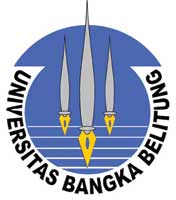 Program Studi Ekonomi Fakultas Ekonomi Universitas Bangka BelitungRENCANA PEMBELAJARAN SEMESTERSEMESTER 1 TAHUN AKADEMIK 2017/2018DOSEN PENGAMPURENCANA PEMBELAJARAN SEMESTER (RPS)IDENTITAS MATA KULIAHMata Kuliah				: Bahasa Indonesia					Kode Mata Kuliah	: UBB 105Jumlah SKS				: 2 SKS 						Semester		: GanjilPrasyarat				: Deskripsi Mata Kuliah		:  Mata Kuliah ini menguraikan tentang perkembangan bahasa Indonesia, ragamnya, diksi dan 						              pilihan kata, kalimat, analisis kesalahan, surat dan jenis, teori dan praktik berbicara, karya tulis 						              ilmiah baik sistematika maupun bahasanya. Bahan Kajian Keilmuan		:  artikel, makalah, skripsi, analisis kesalahan berbahasa, dsb Pengalaman Pembelajaran		: mahasiswa dapat memahami secara teoretis dan praktis materi bahasa Indonesia dalam lingkungan  		                                             akademis dan lingkungan sehari-hariDaftar Referensi			: Amalia, Dian. 2013. Materi Bahasa Indonesia. Palembang: Stimik Palcomtech.           Poerwadarminta. 1998. Kamus Besar Bahasa Indonesia. Jakarta : Balai Pustaka.                     Djauhari, Otong Setiawan. 2001. Panduan Membuat Karya Tulis. Bandung: Yrama Widya. Sembilan, Tim. 2010. Buku Ajar MPK Bahasa Indonesia. Palembang: Unsri. Nurwandini,  Paristiyanti   Dkk.  2016.  Buku  Ajar  Mata  Kuliah  Wajib  Umum  Bahasa Indonesia. Jakarta: Kemristekdikti                   Suhardi, Dkk. 2014. Panduan Penulisan Skripsi Jurusan Akuntansi.  Balun Ijuk: Fakultas Ekonomi.Widjono. 2007. Bahasa Indonesia Mata Kuliah Pengembangan Kepribadian di PT. Jakarta: 		Grasindo. CAPAIAN PEMBELAJARAN LULUSANKode 													Unsur Capaian PembelajaranSikap (S)				: menguasai setiap pembelajaran (pertemuan) dan dapat mengaplikasikannyaKeterampilan Umum (KU)		: membaca, berbicara, menulis, dan menyimakPengetahuan (P)			: teori dan praktikKeterampilan Khsusus (KK)		: diskusiCapaian Pembelajaran Mata Kuliah	: menguasai setiap langkah pembelajaran yang ada di silabusReferensi Buku:Amalia, Dian. 2013. Materi Bahasa Indonesia. Palembang: Stimik Palcomtech.           Depdikbud. 1998. Kamus Besar Bahasa Indonesia. Jakarta : Balai Pustaka.                     Djauhari, Otong Setiawan. 2001. Panduan Membuat Karya Tulis. Bandung: Yrama Widya. Sembilan, Tim (Dosen Unsri FKIP Bahasa Indonesia). 2010. Buku Ajar MPK Bahasa Indonesia. Palembang: Unsri.                   Widjono. 2007. Bahasa Indonesia Mata Kuliah Pengembangan Kepribadian di PT. Jakarta: Grasindo. NAMA NPPARAF MUHAMMAD FADELY, M.PD.UNIVERSITAS BANGKA BELITUNGFAKULTAS TEKNIKPROGRAM STUDI FISIKADosen                     : Muhammad  Fadely, S.Pd., M.Pd.Tahun Akademik   : 2017/2018Revisi ke-               : NoKemampuan AkhirMateriAjarModelPembelajaranAlokasi WaktuAlokasi WaktuPenilaianPenilaianReferensi NoKemampuan AkhirMateriAjarModelPembelajaranDi kelasDi luar kelasIndikator Capaian InstrumenPenilaian/bobotReferensi 1. Mengetahui garis besar materi sebelum sub-sub materiPendahuluanCeramahDiskusi Presentasi100 menit(60 menit diskusi, 40 menit penjelasan dosen)-Mahasiswa mampu menguasai teori dan praktik (materi konseptual)Blangko penilaian diskusi (6%), makalah,Presentasi, power poin, tanya jawab, dan audiens(bertanya mendapatkan poin)Daftar pustaka2.Menguasai konteks teks akademikMampu menelusuri dan menganalisis model teks akademikMampu membangun teks akademik secara bersama-sama dan mandiriMengeksplorasi teks akademik dalam genre makroCeramahDiskusiPresentasi  100 menit (60 menit diskusi, 40 menit penjelasan dosen-Mahasiswa mampu menguasai teori dan praktik (materi konseptual)Blangko penilaian diskusi (6%), makalah,Presentasi, power poin, tanya jawab, dan audiens(bertanya mendapatkan poin)3. Mampu membangun konteks teks ulasan bukuMampu menelusuri dan menganalisis model teks ulasan bukuMampu membangun teks ulasan buku bersama-sama dan mandiriMenjelajah dunia pustaka CeramahDiskusiPresentasi100 menit (60 menit diskusi, 40 menit penjelasan dosen-Mahasiswa mampu menguasai teori dan praktik (materi konseptual)Blangko penilaian diskusi (6%), makalah,Presentasi, power poin, tanya jawab, dan audiens(bertanya mendapatkan poin)4. Mampu membangun konteks teks proposalMampu menelusuri dan menganalisis model teks proposalMampu membangun teks proposal secara bersama-sama dan mandiriMendesain proposal penelitian dan kegiatan CeramahDiskusiPresentasi100 menit (60 menit diskusi, 40 menit penjelasan dosen-Mahasiswa mampu menguasai teori dan praktik (materi konseptual)Blangko penilaian diskusi (6%), makalah,Presentasi, power poin, tanya jawab, dan audiens(bertanya mendapatkan poin)5. Mampu membangun konteks teks laporanMampu menelusuri model dan menganalisis teks laporanMampu membangun teks laporan secara bersama-sama dan mandiriMelaporkan hasil penelitian dan kegiatanCeramahDiskusiPresentasi  100 menit (60 menit diskusi, 40 menit penjelasan dosen-Mahasiswa mampu menguasai teori dan praktik (materi konseptual)Blangko penilaian diskusi (6%), makalah,Presentasi, power poin, tanya jawab, dan audiens(bertanya mendapatkan poin)6. Mampu membangun konteks teks artikel ilmiahMampu menelusuri dan menganalisis model teks artikel ilmiahMampu membangun teks artikel ilmiah secara bersama-sama dan mandiri Mengaktualisasikan diri melalui artikel ilmiah Ceramah Diskusi  Presentasi 100 menit (60 menit diskusi, 40 menit penjelasan dosen-Mahasiswa mampu menguasai teori dan praktik (materi konseptual)Blangko penilaian diskusi (6%), makalah,Presentasi, power poin, tanya jawab, dan audiens(bertanya mendapatkan poin)7. Mampu membedakan kata yang benar dan salahMenemukan reklame yang salah penulisanMemberikan perbaikanAnalisis kesalahan berbahasaCeramah Diskusi Presentasi 100 menit (60 menit diskusi, 40 menit penjelasan dosen-Mahasiswa mampu menguasai teori dan praktik (materi konseptual)Blangko penilaian diskusi (6%), makalah,Presentasi, power poin, tanya jawab, dan audiens(bertanya mendapatkan poin)8. UTS (Nilai 30%)UTS (Nilai 30%)UTS (Nilai 30%)UTS (Nilai 30%)UTS (Nilai 30%)UTS (Nilai 30%)UTS (Nilai 30%)9. Mampu mengetahui teori suratMampu membuat suratSurat Ceramah Diskusi Presentasi 100 menit (60 menit diskusi, 40 menit penjelasan dosen-Mahasiswa mampu menguasai teori dan praktik (materi konseptual)Blangko penilaian diskusi (6%), makalah,Presentasi, power poin, tanya jawab, dan audiens(bertanya mendapatkan poin)10.Mengetahui bagian skripsiMampu menulis skripsiSistematika skripsi Ceramah Diskusi Presentasi 100 menit (60 menit diskusi, 40 menit penjelasan dosen-Mahasiswa mampu menguasai teori dan praktik (materi konseptual)Blangko penilaian diskusi (6%), makalah,Presentasi, power poin, tanya jawab, dan audiens(bertanya mendapatkan poin)11.Mampu menyimak tulisan dengan baikMampu menemukan informasi penting dalam surat kabarPenelitian Ceramah Diskusi Presentasi 100 menit (60 menit diskusi, 40 menit penjelasan dosen-Mahasiswa mampu menguasai teori dan praktik (materi konseptual)Blangko penilaian diskusi (6%), makalah,Presentasi, power poin, tanya jawab, dan audiens(bertanya mendapatkan poin)12.Mampu mengonsep skripsiMampu menulis skripsiMampu mengomentari skripsi orang lainProduk/skripsiCeramah Diskusi Presentasi 100 menit (60 menit diskusi, 40 menit penjelasan dosen-Mahasiswa mampu menguasai teori dan praktik (materi konseptual)Blangko penilaian diskusi (6%), makalah,Presentasi, power poin, tanya jawab, dan audiens(bertanya mendapatkan poin)13UAS (Nilai 40%)UAS (Nilai 40%)UAS (Nilai 40%)UAS (Nilai 40%)UAS (Nilai 40%)UAS (Nilai 40%)UAS (Nilai 40%)